                     СНЕЖАНА НЕЦА С. ЈОВИЋ – стручна сарадница – педагог,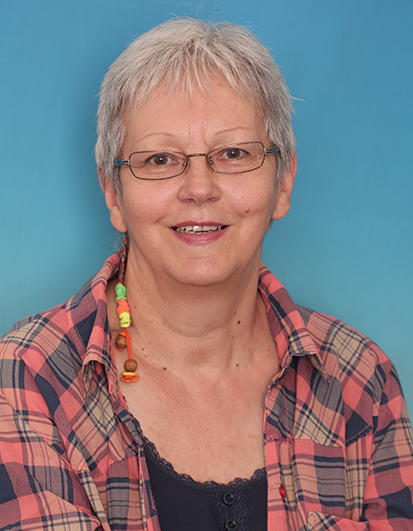 Специјалиста методике грађанског васпитања       /педагошки саветник.Коауторка приручника: 101 одговор на 101 питање о томе шта сваки наставниктреба да зна – збирка примера добре праксе - Креативни центар/2013./; Како стваратипријатну атмосферу за учење – ризница игара - Креативни центар/2005. и 2015/.Ауторка чланака: Када се различитост доживи као природна свакодневица, Зборникрадова „Водич за унапређивање инклузивне образовне праксе”; Ширимо позитивневредности које нас чине људима, Савиндан; Образовање је улагање у будућност и вера успех, Савиндан.Коауторка чланака: Активна настава – сценарио часа српског језика и природе идруштва у четвртом разреду, Учитељ /2004./Рецензенткиња: БИГЗ – ових уџбеника/радних свезака, БеоградКоауторка акредитованих програма: Радионица о радионици РоР /2008-2013./;Осигурање квалитетне комуникације ОК 2 /2011-2015./; Кроз радионицу унапређујемонаставничке активности КРУНА/2015-2017./;Грађанским васпитањем градимопозитивне вредности ГВГПВ /2019-2021/, Путем наставе и учења градимо вреднснеставове неопходне за живот у демократском друштву Градимо вредносне ставове/2022-2025./Покретач активности: Није тешко бити главна фаца/2018./, Осмишљавање кутка заактивизам „По-крени“/2021./, Мини обука за вршњачки тим – „Која ли је тајна здравиходноса“ /2022./;Функције: председница Скупштине Групе „Машта”, Пријепоље; чланица комисије заполагање испита за лиценцу, МПНТР РС, део је Лексикона успешних просветних радника….Инструкторка: Активног учења, Реформских промена, Инклузивног образовања, Школебез насиља, Грађанског васпитања, Развионице, Исхода...Награде: Светосавска награда – од Наставничког већа ШколеНарочита посвећеност областима рада: промовисање Права детета, подстицањеАктивног учења, покретање активизма Ученичког парламента; оснаживање Вршњачкогтима.Радни век започела 1.септембра 1984. а завршава 11.јула 2023. године.„Поносни смо што Школа има неког попут Вас“ – рекоше неки осмаци 2022.године!